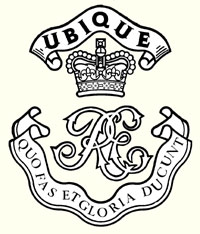 ROYAL ENGINEERS GOLFING SOCIETY1 Crabtree Close, Hermitage, Thatcham, Berkshire, RG18 9TRMob: 07887685846  Email: regs_honsec@hotmail.co.ukREGS/10/01 8 Apr 2021ROYAL ENGINEERS GOLF SOCIETY - 2021 SPRING MEETING GENERALThe 2021 Spring Meeting is to be held at the Tidworth Garrison Golf Club, Tidworth, Hants, on Thursday 27 May 2021. Details for the club are available on their website, including directions and postcodes for Sat Nav.The meet will take place in compliance with the ABN 095 2021 which can be found HERE along with the TGGC risk assessment (ANNEX A)and the RE Golf Risk Assessment (ANNEX B) and the COVID-19 Actions on Contamination which is at Enclosure 1. All 4 documents must be read and Commanding Officers are to be made aware and content prior to release of participants.  All participants are to complete THIS online COVID self-declaration form on the AGA website AT LEAST 24 hours prior to the start of the event.  Membership of the AGA is not necessary to participate in this event. Those who do not have access and therefore cannot self-declare will be grouped together and put out at the back of the field.  Unit reps are required to inform the undersigned of any participants unable to complete the on-line declaration at least 24-hrs before the event. All participants are to make themselves familiar with Immediate Actions in the event of a suspected COVID-19 case HERE.CO/Line Manager Authority.  Prior to completing your entry into this event, you are to ensure that this letter is brought to the attention of your Commanding Officer (CO) or Line Manager for approval. A copy of the Covid-19 Risk Assessment and the Actions on Contamination (which you should read) are enclosed and CO’s are to satisfy themselves they are content for the SP to be released. Should your availability for this match change, please contact the undersigned at the earliest opportunity.COMPETITIONSThe format of play is as follows:AM Round 	18 Hole Stableford Singles (Scratch and Handicap)AM Round 	18 Hole Pairs Better Ball (90% Handicap) Partners Chosen (VIRTUAL)PM Round 	18 Hole Stableford Singles (Scratch and Handicap)PM Round	18 Hole Pairs Better Ball (90% Handicap Partners Drawn (VIRTUAL)Competitions being played for are as follows:Comp A.	36 Hole Stableford Scratch. The Winner of this comp will be the player returning the best Stableford Scratch score over 36 holes (27 May AM & PM) and will be awarded the Silver Salver.Comp B.	36 Hole Stableford Handicap. The Winner of this comp will be the player returning the best Stableford Handicap score over 36 holes (27 May AM & PM) and will be awarded the Presidents Cup. (Winner of Comp A is not eligible for this trophy)Comp C.	Veterans 36 Hole Stableford Singles. This is for all those REGS members aged 65+ on the date of the Spring Meeting. The winner of this comp will be the ‘Veteran’ who aggregates the best score over the two morning singles rounds and will be awarded the Jim Grear Tankard.Comp D.	Best 18 Hole Stableford Singles. The Winner of this comp will be the Serving Member returning the best 18 hole Stableford score in either of the two singles rounds and will be awarded the Wickham Cigar Box. (Winners of competitions A and B are not eligible for this trophy)Comp E.	Best 18 Hole Stableford Singles. The Winner of this comp will be the Retired Member returning the best 18 hole Stableford score in either of the two single rounds and will be awarded the Retired Members Cup. (Winners of competitions A, B and C are not eligible for this trophy)Comp F.	Best 18 Hole Stableford Singles AM Round. The Winner of this comp will be the player returning the best 18 hole Stableford score over the AM round. (Winners of competitions A, B, C, D and E are not eligible for this trophy)Comp G.	Best 18 Hole Stableford Singles PM Round. The Winner of this comp will be the player returning the best 18 hole Stableford score over the PM round. (Winners of competitions A, B, C, D, E and F are not eligible for this trophy)Comp H.	Best 18 Hole Better Ball Pairs AM.(VIRTUAL) The Winners of this comp will be the pair returning the best 18 hole Better Ball Stableford (90% Handicap)  score over the pm round from day one. (All competitors, winners and runner-ups are eligible for this competition)Comp J.	Best 18 Hole Stableford Fourball Better Ball Pairs PM. (VIRTUAL) The Winners of this comp will be the pair returning the best 18 hole Foursomes Stableford (90% Handicap) score over the PM round. (All competitors, winners and runners-up are eligible for this competition)Comp K.	36 Hole Inter Unit Competition. The Winners of this comp will be the Unit team (4 players, best 3 scores to count) who aggregate the best score over the two morning singles rounds and will be awarded the Inter Unit Trophy. Note - A reminder that this trophy will only be competed for if there are sufficient Units to allow three teams to take part.PRIZESAll runner-up prizes will be awarded after all the winners of Comps A-G have been identified. The awarding of runner up prizes will follow the same precedence as the winners’ allocation. There will be no prize-giving ceremony, this will be done virtually over the Zoom platform.No player may win more than one prize (either winner or runner-up) in the singles' competitions (Comps A-G). Precedence of prizes will be Comps A, B, C, D, E, F and G.Comp K. Prizes will be awarded to each winning team member; there will be no runner up prizes in this competition.TIESIn the event of ties the following applies:36 Hole Competitions. The best score for the last eighteen holes wins, if there is still a tie then the last nine, then six, then three or the last hole.18 Hole Competitions. The best score for the last nine holes wins, then six, then three or the last hole.TROPHIESWinners of Trophies from the 2020 meeting are listed below. The trophies are held by the Hon Sec and have been duly engraved. Silver Salver 		SSgt Gaz Gurung		Presidents Cup	 	SSgt Steve Tusz		Wickham Cigar Box 	Sgt Alex Lackie	Retired Members Cup 	LCpl Steve FaulknerTeam Trophy 		NOT Completed			 ‘Jim Grear Tankard’ 	Lt Col Ted Ryan	DRESSClean smart casual clothes are acceptable in the clubhouse.  COSTSOnce again, Tidworth Garrison GC has offered a great package for REGS which will include bacon roll and coffee on arrival, green fees and lunch. The actual cost, including a £5 competition fee, is £51 for the day. In line with the Committee’s strategy and the Corps Sports Board directive to encourage the younger members of the Society a subsidy has been applied to all ranks and retired personnel. All participants will pay £26.Members of Tidworth Garrison Golf Club should make themselves known to the Hon Sec on their entry form. Cost for Tidworth members will be £10, covering food and competition fee. ENTRIESThe meeting is open to all REGS members. Any individual who is not currently a member of REGS is encouraged to attend, however they will be required to submit membership details and pay the subscription fee (£35 a year) before they can participate in the meeting. Details for joining REGS can be found on the REGS website. Membership queries should be directed to regs_honsec@hotmail.co.uk.The rules of the society state that:“No one shall be eligible to play in a handicap competition unless he is in possession of a WHS handicap allotted by a recognised golf club in Great Britain or Ireland. Any member with a handicap over this limit may still attend but will play off that limit rather than their higher handicap. Units wishing to submit a team should do so on the team captain’s entry form however it should be noted that every team member will require to submit an entry form and send a deposit. Payment for the Unit team will be taken on the day.Payment for this event is only by internet bank transfer, please contact the Honsec if there you have difficulty with this method. The details for transfer are as follows:		Bank:			Lloyds TSBSort Code:		30-11-75Acct No:		00716652Reference:		<surname, initial> - Spring	(eg. Green BS– Spring)	Please note when making payments online that your entry will not be complete until the online entry form or paper version is received by the Hon Sec, either by post or by email. In all cases refunds will be provided if cancellations are received by the Hon Sec before 22nd May 2021. Thereafter the deposit is forfeit.The preferred method of payment is by BACS transfer or internet banking transfer, this will minimise the admin burden on committee and is strongly encouraged.Starting details of those participating will be posted on the REGS website NLT 26th May 2021.Tidworth GC has limited entry to 52 individuals. Places will be allocated following the guidelines of; one place for each REGS Committee Member, one place for each previous year individual trophy winner and the remaining places split equally between the Serving and Retired Members on a ‘first come first served’ basis. Any remaining entries will be notified and held on a reserve list and in the event of spaces being made available they will be offered places. TRANSPORTAuthority for this event is via HQ RE and HQ ASCB.  Serving personnel are permitted to travel at Public expense against DIN 2108 DIN10- 021 UTB Pot 17 claimed against the Unit Travel Budget.  All personnel attending this event are to ensure that their names are published on unit Part One Orders so they are covered for insurance and transport. Private car sharing to this event is prohibited.All other sport travel at public expense must be conducted in accordance with Reference C and charged to the UTB and normal UTB budgetary procedures apply. Authorised travel should be treated as duty travel and if applicable POT Code 17 should be used.All personnel/unit representatives are to ensure that names are placed on regimental part one orders prior to attendance. This is vital for insurance during the event and when travelling.ACCOMMODATIONAs multi day events are currently prohibited, accommodation is inadmissible for this event. If you are unable to comply with MOD Travel D&G you should consider not entering this competition.DRESSAll participants are reminded that clean appropriate golfing attire must be worn for the duration of the competition.MESSINGAll meals will be taken in the outside area provided by TGGC, players are to remain within their 4 ball grouping during mealtimes. Bacon rolls and coffee will be served on arrival and a hot lunch provided between AM and PM rounds.COVID SAFETY BRIEFAn online COVID safety brief will take place on 26th May 1900hrs via Zoom Meeting (ID: 443 480 4518 Passcode: 8008135) to reiterate the required safety measures and outline general administration for the day.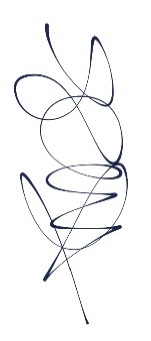 SSgt BSC GreenREGS Honorary SecretaryANNEXESA – Tidworth Garrison Golf Club Risk AssessmentB - RE Autumn Risk assessmentEnclosures:1.	Actions on Contamination.DistributionREGS ChairmanREGS TreasurerREGS CommitteeREGS MembershipCOMD 25 (CS) Engr GpCOMD 170 (Infra Sp) Engr GpCO 1 RSMECO 1 RSMECO 3 RSMECO 11 EOD & Sig RegtCO 22 Engr RegtCO 23 Para Engr RegtCO 24 Cdo Engr RegtCO 29 EOD & Search Group Support CO 35 EOD & Search RegtCO 42 Engineer Regt(Geo)OC DIO OC PEWOC Regional Outreach Team 52021 REGS Autumn Meeting Online Application Form